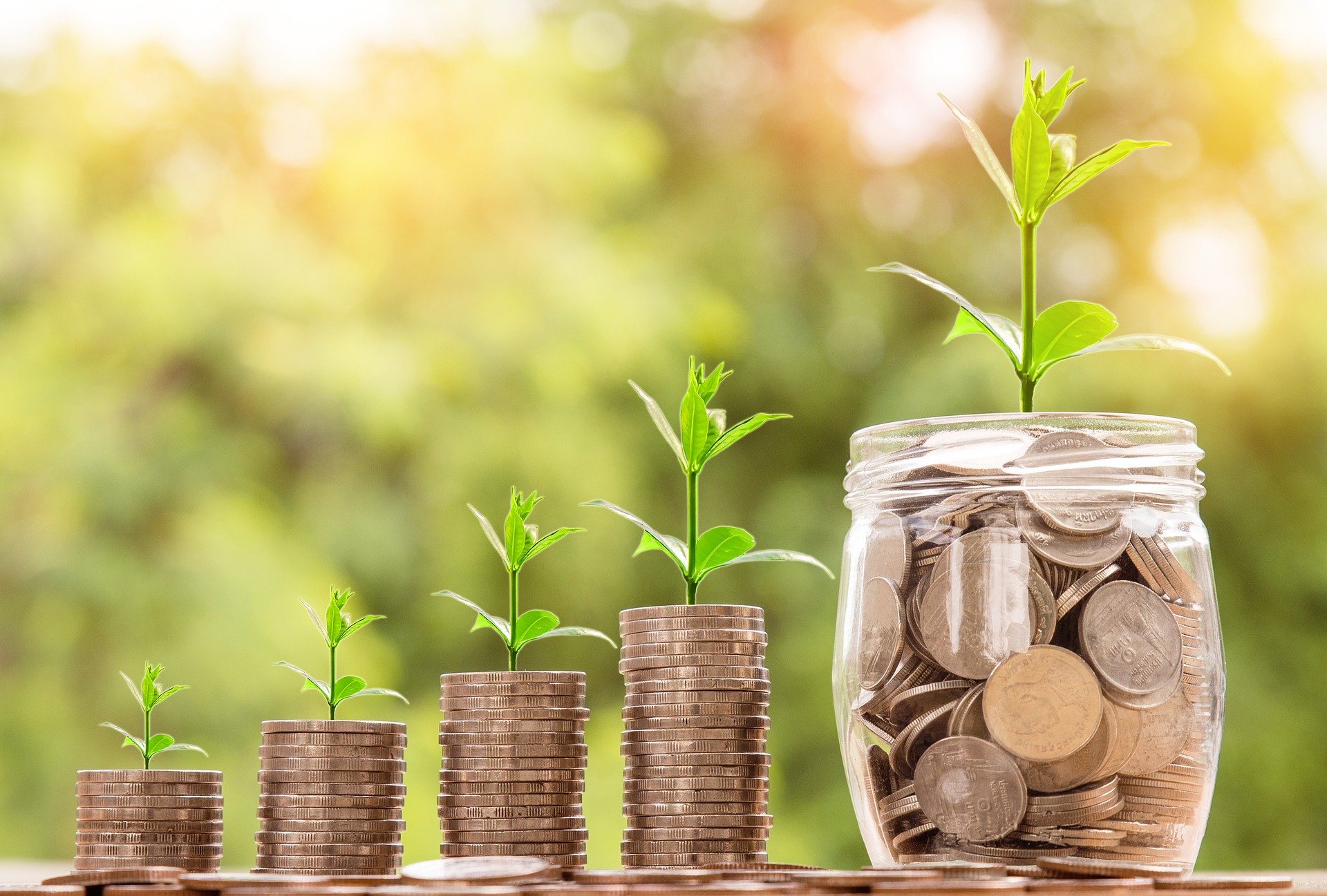 1st Annual Family Finance Seminar of Southern Maryland Theme: “Managing Your Finances During COVID-19”September 10, 2020 9:30 AM – 3:00 PM EST via zoom (FREE Virtual Seminar)University of Maryland Extension (UME) will host the 1st Annual Family Finance Seminar of Southern Maryland.  Is your income not enough? Are you prepared for retirement? Do you have a will? Do you have a plan on how to distribute your assets? Do you understand how to or what to invest? The following topics will be covered:  Not Enough Income: Priscilla Graves, Family and Consumer Sciences Educator, UMEInvestments:              Tamara Haskins, Financial Advisor, New York Life  Wills & Trusts:           Aimee Griffin, Esq. The Griffin Firm, PLLC Insurance: 	              Joseph Joyner, Agent & Tamara Haskins, Financial Advisor,                                                                                      New York LifeRetirement: 	               Kathleen Webster, ChFC, Community Wealth                                                                                     Advisors/Infinex Investments, Inc.  A Certificate of Completion will be provided to participants that attend the entire seminar!Register for the seminar using the following link https://go.umd.edu/5bS  Registration deadline: September 9, 2020If you have any questions regarding this program contact, Priscilla Graves via emailpgraves@umd.edu or phone 410-535-3662. 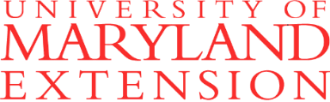 